RANDY BYL - CARE GROUP #3	Deacon Partner - Jarod LeLouxMembers/Member FamiliesJanice AttemaJoel BaartmanRick & Bonnie DavelaarVern & Carol De BoerJake De WitCarl & Melissa Elbers Carson Elbers - DordtMarv & Deanna FaberSteve & Sue HoekstraBeth KatsLeRoy & Jane Koedam – River View RidgeKeith & Jacque LeLoux - Jaydn*, Alison*, Kate*Joe & Jill Miller - Tad*, Sloan*Kaylee MulderDon & Lois PostmaHadlie Van BemmelDereck & LaRae Van Der Brink - Kiah*, Cole*Fred & Karla Van KleyColton & Ashley Van Otterloo - Hayden*, Sawyer*Tim & Kendra Van Tilburg – Brooke***Albert & Harriet Van ZantenMike & Christal Van’t Hul - Mason*Jack & Kelsey Ver Burg - Jay*, Ben*, Penny*Gerrit & Kay Vis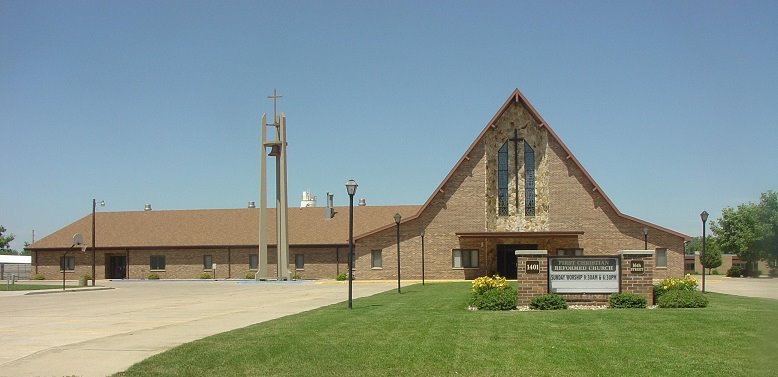 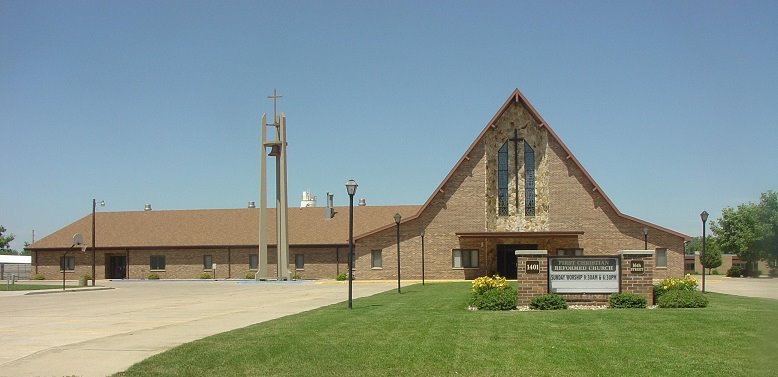 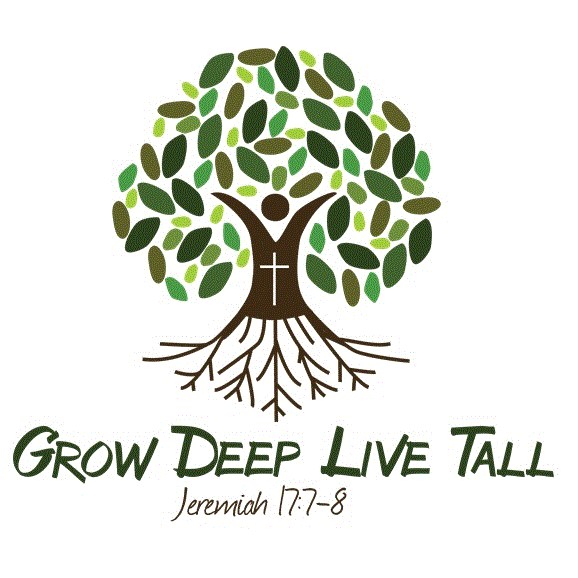 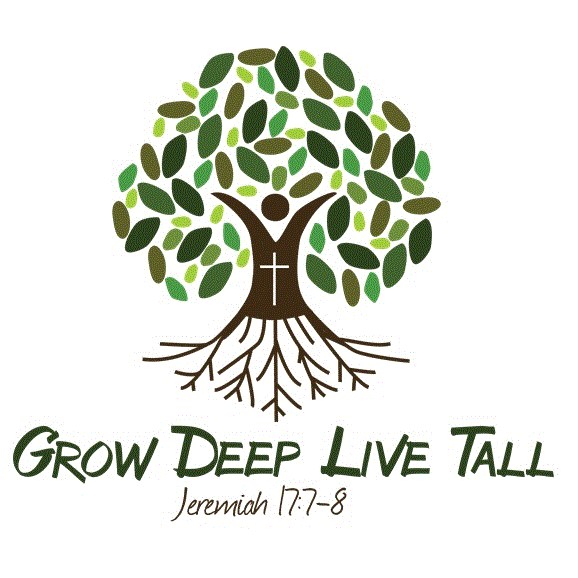 